§3009.  Information related to reintegration of juvenile into school1.  Notification to superintendent.  When a juvenile in the custody of the Department of Corrections seeks admission to a public school or a private school approved for tuition purposes, the Department of Corrections shall provide notice to the superintendent of the school to which the student is seeking admission or to the superintendent's designee of the availability of information pertaining to the juvenile for use by a reintegration team under Title 20‑A, section 1055, subsection 12.[PL 2001, c. 452, §1 (NEW).]2.  Release of information.  Upon the request of the superintendent or the superintendent's designee under subsection 1, the Department of Corrections shall release information as authorized under section 3308‑C, subsection 4, paragraph C, subparagraph (3) and Title 34‑A, section 1216, subsection 1, paragraph F to be used by the reintegration team.  Information received pursuant to this subsection is confidential and may not be further disseminated, except as otherwise provided by law.[PL 2021, c. 365, §8 (AMD); PL 2021, c. 365, §37 (AFF).]SECTION HISTORYPL 2001, c. 452, §1 (NEW). PL 2003, c. 205, §3 (AMD). PL 2021, c. 365, §8 (AMD). PL 2021, c. 365, §37 (AFF). The State of Maine claims a copyright in its codified statutes. If you intend to republish this material, we require that you include the following disclaimer in your publication:All copyrights and other rights to statutory text are reserved by the State of Maine. The text included in this publication reflects changes made through the First Regular and First Special Session of the 131st Maine Legislature and is current through November 1. 2023
                    . The text is subject to change without notice. It is a version that has not been officially certified by the Secretary of State. Refer to the Maine Revised Statutes Annotated and supplements for certified text.
                The Office of the Revisor of Statutes also requests that you send us one copy of any statutory publication you may produce. Our goal is not to restrict publishing activity, but to keep track of who is publishing what, to identify any needless duplication and to preserve the State's copyright rights.PLEASE NOTE: The Revisor's Office cannot perform research for or provide legal advice or interpretation of Maine law to the public. If you need legal assistance, please contact a qualified attorney.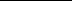 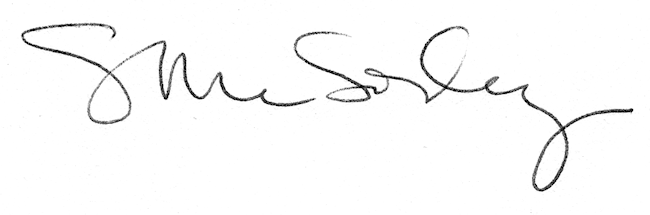 